SCOSAARGeorge Călinescu Institute of Literary History and TheoryPh.D. field: PhilologyPh.D. coordinator: Acad. Eugen Ioan SimionPh.D. student (Surname and Name): MARINESCU Violeta-MonicaNo. and the date of the ministerial order by which he obtained the title of doctor: no. 3122  from 29.01.2021LIST OF SCIENTIFIC PUBLICATIONS (period 2016-2020)Marinescu, Violeta, Expressiveness of Language – Source of Characters` Individualisation from the Novel ”The Lover of the Great Lady Dracula” by Fănuș Neagu, in Convergent Discourses. Exploring the Contexts of Communication, published by Arhipelag XXI Press, Tîrgu-Mureș, 2016, p. 820-829. https://old.upm.ro/cci/CCI-04/Lit/Lit%2004%2091.pdfMarinescu, Violeta, Imaginea Dunării în proza scurtă a lui Fănuș Neagu, in Transilvania, no. 3, 2017, pp. 71-75.https://revistatransilvania.ro/wp-content/uploads/2018/02/10_Violetta_Marinescu.pdfMarinescu, Violeta, Life as a Dream and World as a Theatre in Fănuș Neagu`s Novel Frumoșii nebuni ai marilor orașe, in Journal of Romanian Literary Studies, volume 8, published by Arhipelag XXI Press, Tîrgu-Mureș, 2016, 1117-1122.https://www.diacronia.ro/ro/indexing/details/A23266/pdfMarinescu, Violeta, Subjectivism and Authenticity in the Character`s Construction in Rural Prose of the Sixties, in Globalization, Intercultural Dialogue and National Identity, volume III, Arhipelag XXI Press, Tîrgu-Mureș, 2016, p. 1418-1432.https://old.upm.ro/gidni3/GIDNI-03/Lit/Lit%2003%20C5.pdfMarinescu, Violeta, The language and its role in creating magical realities in Fănuș Neagu`s short stories, in Multicultural Representations. Literature and Discourseas Forms of Dialogues, published by Arhipelag XXI Press, Tîrgu-Mureș, 2016, p. 556-561. https://old.upm.ro/ldmd/LDMD-04/Lit/Lit%2004%2068.pdfPh.D. student: MARINESCU Violeta-Monica                                                                                                    Doctoral Supervisor,                                                                                                     Acad, Eugen Ioan Simion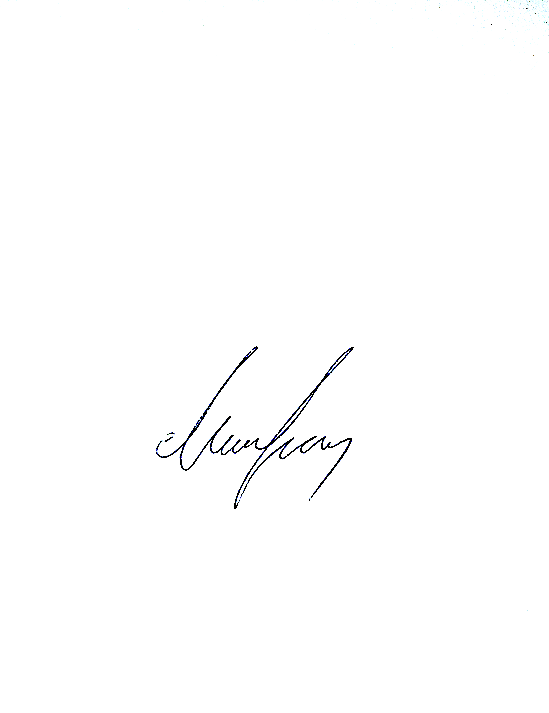 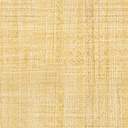 Date: 31.03.2021                                                                          